این قسمت بوسیله متقاضی تکمیل می شود.باسمه تعالی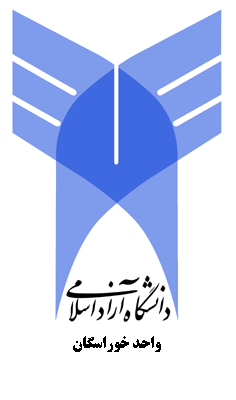 برگ درخواست وام اتومبیل1- مشخصات متقاضی اینجانب                                                 نام پدر                                 شماره شناسنامه               صادره از                       تاریخ تولد                                محل خدمت                            سمت شماره پرسنلی                             با  اطلاع کامل ازمفاد آئین نامه وام اتومبیل دانشگاه آزاد اسلامی تقاضای                                           مبلغ                                     ریال وام اتومبیل به منظور خرید / پیش پرداخت / تبدیل به احسن  یک دستگاه اتومبیل را دارد و بدینوسیله به دانشگاه آزاد اسلامی ضمن عقد لازم خارج و عقد حاضر( عقد قرض)  وکالت بلاعزلمیدهم که اقساط آنرا تا استهلاک کامل طلب خود به طور مرتب از حقوق و مزایای ماهیانه اینجانب کسر نماید. چنانچه اینجانب اطلاعات نادرستی در اختیار دانشگاه گذاشتم باشم و یا اینکه  بهر علتی خدمت دانشگاه را ترک نمایم یا بر کنار شوم کلیه بدهی تبدیل دین حال شده و در صورت عدم واریز به موقع و یک جا ، دانشگاه مجاز است مانده بدهی تسهیلات را  از هرگونه دریافتی و مطالبات اینجانب از دانشگاه بدون نیاز به تشریفات قانونی راساً برداشت نماید و در صورت عدم تکافو به محض اعلام کتبی موظف به واریز باقیمانده بدهی خود می باشم و در غیراینصورت دانشگاه می تواند برای وصول مطالبات خودش از محل سفته / چک واگذاری از طریق مراجع قانونی اقدام نماید و برای مدت تاخیر در پرداخت  معادل دوازده درصد کارمزد علاوه برکارمزد قبلی محاسبه و وصول نماید.                                                                                           امضاء                                          تاریختوسط رئیس واحد مربوطه تکمیل می شود 2- اظهار نظر رئیس مربوطه بدینوسیله اینجانب ضمن تائید نیاز متقاضی از طرز کار و رفتار نامبرده کمال رضایت را  دارد. نام ونام خانوادگی                                      سمت                                      امضاء                              تاریخ بوسیله ضامن تکمیل میشود3- مشخصات ضامن اینجانب                                    نام پدر                           شماره شناسنامه                      صادره از          تاریخ تولد                                         محل خدمت                       شماره پرسنلی                            به طور غیر قابل فسخ بازپرداخت اقساط وام اتومبیل آقای / خانم                                                   را تضمین نموده و به دانشگاه ضمن عقد لازم خارج وکالت بلاعزل می دهم که در صورت تاخیر در پرداخت اقساط در سر رسیدهای مقرر راساً اقساط وام مزبور را از حقوق و مزایای ماهیانه اینجانب کسر نماید.                                                                      امضاء ضامن                     تاریخبوسیله امور کارکنان                  تکمیل می شود 4- وضعیت پرسنلی وام گیرنده و ضامن تاریخ استخدام متقاضی                                            حقوق و مزایای ماهیانه                                     ریال تاریخ استخدام ضامن                                              حقوق و مزایای ماهیانه                                     ریال نام و نام خانوادگی                                 سمت                                   امضاء                             تاریخ بوسیله حسابداری تکمیل می شود5- وضعیت بدهی الف- متقاضی  مانده کل بدهی بالغ بر                                    ریال و جمع اقساط ماهیانه آن معادل                                     ریال می باشد . ب- ضامن :مانده کل بدهی بالغ بر                                    ریال و جمع اقساط ماهیانه آن معادل                                     ریال می باشد . ج- وام اتومبیل کارمزد مورد انتظار مبلغ                        ریال وام اتومبیل با نرخ 12 درصد در سال بالغ بر                             ریال  و اقساط آن برای مدت 5 سال ( 60 ماه )  ماهیانه معادل                                   ریال می باشد. نام ونام خانوادگی                                      سمت                                      امضاء                              تاریخمراحل تصویب  6- تصمیمات کمیسیون وام  با اعطای مبلغ                      ریال ( به حروف                              ریال ) وام اتومبیل به آقای / خانم به منظور خرید / پیش پرداخت خرید در قبال ارائه سندمالکیت اتومبیل به شماره شهربانی                                     واحد چک / سفته با ظهرنویسی آقای /خانم                                     بعنوان ضامن  موافقت می گردد. دکتر سیدمحمد امیری                                      دکتر حسین شریفی رنانی                                      سید پرویز پور راکی مراحل پرداخت 7- حسابداری مبلغ                                 ریال ( به حروف                                   ) وام اتومبیل به آقای / خانم                         پرداخت شود. نام و نام خانوادگی معاون اداری ومالی : دکتر حسین شریفی رنانی                                    امضاء                    تاریخمراحل پرداخت 8- مشخصات چک پرداختی : چک شماره                               مورخ                        شعبه بانک                       به مبلغ                                ریال موضوع وام اتومبیل به اینجانب تحویل گردید.  نام و نام خانوادگی                                                                                     امضاء وام گیرنده                             تاریخ مراحل پرداخت 9- تعداد                      فقره چک/ سفته به شماره های                                  الی                                 جمعاً به مبلغ                     ریال با ظهر نویسی ضامن بابت تضمین وام اتومبیل توسط این حسابداری دریافت شد. نام ونام خانوادگی                                      سمت                                      امضاء                              تاریخمراحل پرداخت 10- ملاحظات بدینوسیله اینجانب                              تعهد می نمایم که کل مبلغ وام را به مصرف خرید اتومبیل برسانم و حداکثر ظرف مدت 5 روز از تاریخ دریافت چک ، قرارداد و یا سند مالکیت آن را به دانشگاه تحویل نماید. در غیراینصورت دانشگاه حق دارد کلیه بدهی اینجانب را به دین حال تبدیل و آنرا از محل کلیه مطالبات و سفته های واگذار یکجا وصول نماید.                                                                                           امضاء                                          تاریخ